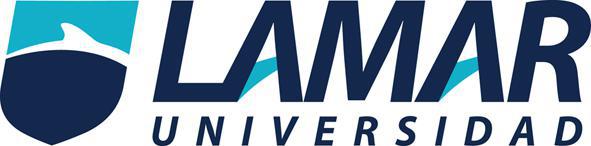 Nombre: Rodrigo Barajas NavarroMateria: Qumica2-A21-10-16BEO4194Usa energias limpias Cuida Tu Planeta                    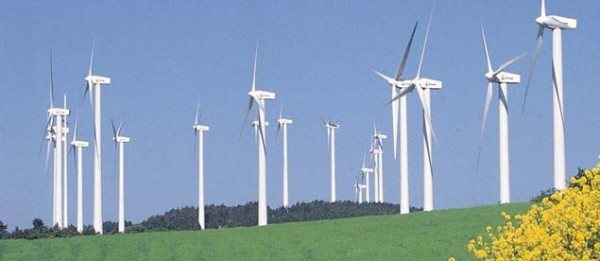 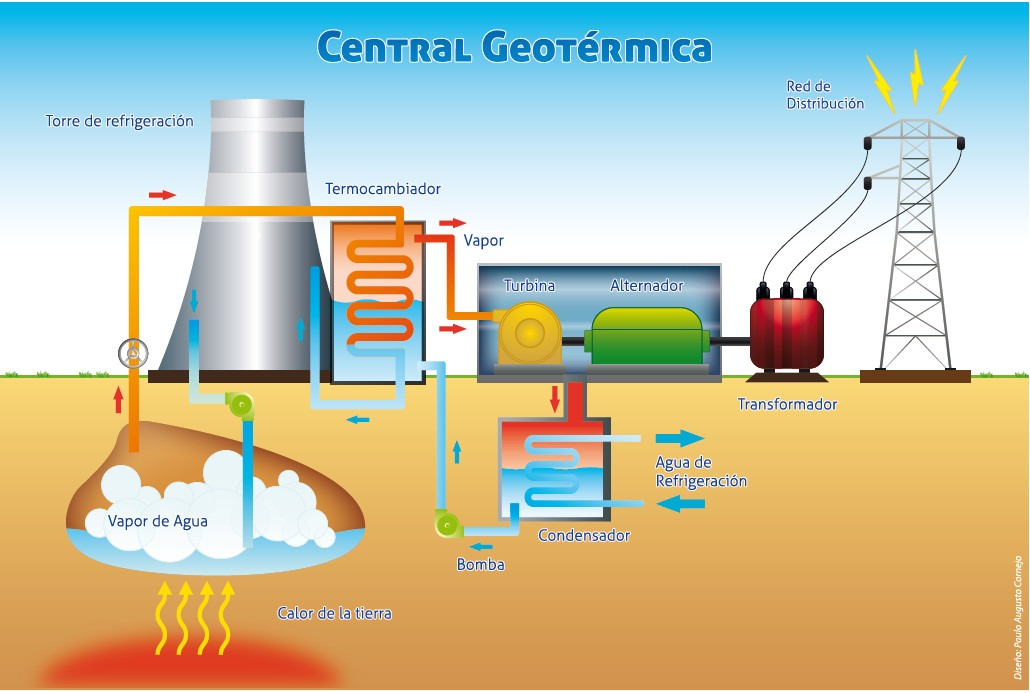 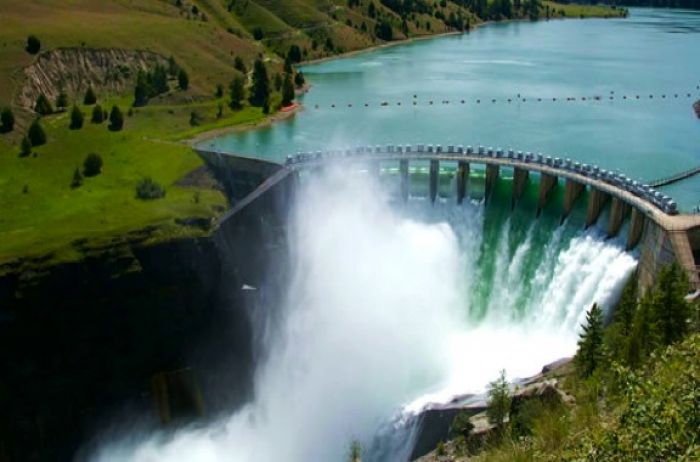 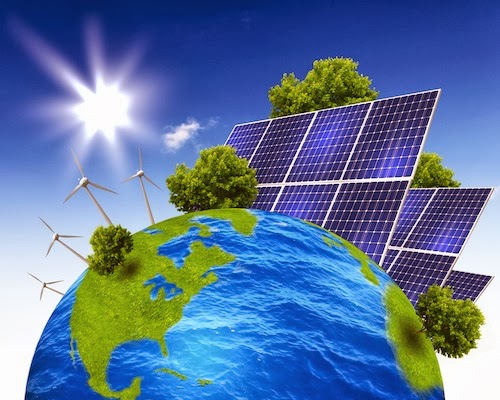 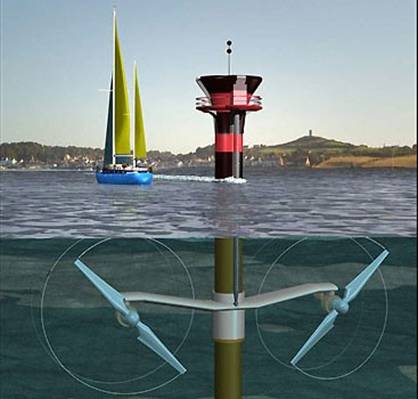 